HOSPITAL NACIONAL ESPECIALIZADO DE MATERNIDAD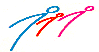 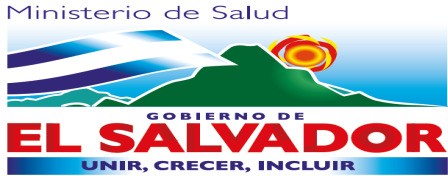 “Dr. Raúl Arguello Escolán “ San SalvadorVERSIÓN PÚBLICA“Este documento es una versión pública, en el cual únicamente se ha omitido la información que la Ley de Acceso a la Información Pública (LAIP), define como confidencial entre ellos los datos personales de las personas naturales firmantes”. (Artículos 24 y 30 de la LAIP y artículo 6 del lineamiento Nº 1 para la publicación de la información oficiosa).“También se ha incorporado al documento las firmas escaneadas con sus respectivos sellos, de las personas naturales firmantes para la legalidad del documento”HOSPITAL NACIONAL ESPECIALIZADO DE MATERNIDAD“Dr. Raúl Arguello Escolán “ San Salvador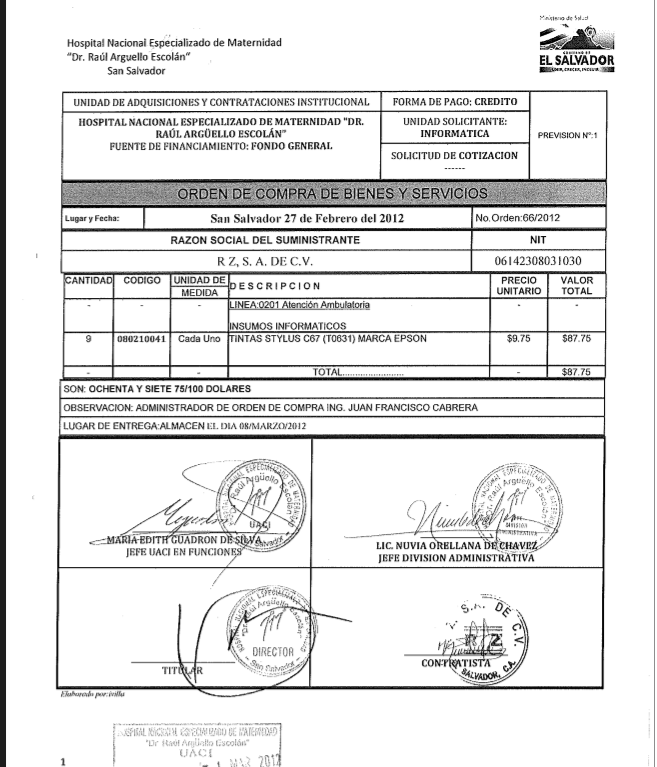 UNIDAD DE ADQUISICIONES Y CONTRATACIONES INSTITUCIONALUNIDAD DE ADQUISICIONES Y CONTRATACIONES INSTITUCIONALUNIDAD DE ADQUISICIONES Y CONTRATACIONES INSTITUCIONALUNIDAD DE ADQUISICIONES Y CONTRATACIONES INSTITUCIONALUNIDAD DE ADQUISICIONES Y CONTRATACIONES INSTITUCIONALFORMA DE PAGO: CRÉDITOFORMA DE PAGO: CRÉDITOPREVISION No. 1PREVISION No. 1PREVISION No. 1HOSPITAL NACIONAL ESPECIALIZADO DE MATERNIDAD “DR. RAUL ARGUELLO ESCOLAN”FUENTE DE FINANCIAMIENTO: FONDO GENERALHOSPITAL NACIONAL ESPECIALIZADO DE MATERNIDAD “DR. RAUL ARGUELLO ESCOLAN”FUENTE DE FINANCIAMIENTO: FONDO GENERALHOSPITAL NACIONAL ESPECIALIZADO DE MATERNIDAD “DR. RAUL ARGUELLO ESCOLAN”FUENTE DE FINANCIAMIENTO: FONDO GENERALHOSPITAL NACIONAL ESPECIALIZADO DE MATERNIDAD “DR. RAUL ARGUELLO ESCOLAN”FUENTE DE FINANCIAMIENTO: FONDO GENERALHOSPITAL NACIONAL ESPECIALIZADO DE MATERNIDAD “DR. RAUL ARGUELLO ESCOLAN”FUENTE DE FINANCIAMIENTO: FONDO GENERALUNIDAD SOLICITANTE:         INFORMATICAUNIDAD SOLICITANTE:         INFORMATICAPREVISION No. 1PREVISION No. 1PREVISION No. 1HOSPITAL NACIONAL ESPECIALIZADO DE MATERNIDAD “DR. RAUL ARGUELLO ESCOLAN”FUENTE DE FINANCIAMIENTO: FONDO GENERALHOSPITAL NACIONAL ESPECIALIZADO DE MATERNIDAD “DR. RAUL ARGUELLO ESCOLAN”FUENTE DE FINANCIAMIENTO: FONDO GENERALHOSPITAL NACIONAL ESPECIALIZADO DE MATERNIDAD “DR. RAUL ARGUELLO ESCOLAN”FUENTE DE FINANCIAMIENTO: FONDO GENERALHOSPITAL NACIONAL ESPECIALIZADO DE MATERNIDAD “DR. RAUL ARGUELLO ESCOLAN”FUENTE DE FINANCIAMIENTO: FONDO GENERALHOSPITAL NACIONAL ESPECIALIZADO DE MATERNIDAD “DR. RAUL ARGUELLO ESCOLAN”FUENTE DE FINANCIAMIENTO: FONDO GENERALSOLICITUD DE COTIZACION -----SOLICITUD DE COTIZACION -----PREVISION No. 1PREVISION No. 1PREVISION No. 1ORDEN DE COMPRA DE BIENES Y SERVICIOSORDEN DE COMPRA DE BIENES Y SERVICIOSORDEN DE COMPRA DE BIENES Y SERVICIOSORDEN DE COMPRA DE BIENES Y SERVICIOSORDEN DE COMPRA DE BIENES Y SERVICIOSORDEN DE COMPRA DE BIENES Y SERVICIOSORDEN DE COMPRA DE BIENES Y SERVICIOSORDEN DE COMPRA DE BIENES Y SERVICIOSORDEN DE COMPRA DE BIENES Y SERVICIOSORDEN DE COMPRA DE BIENES Y SERVICIOSLugar y Fecha:Lugar y Fecha:          San Salvador, 27 de febrero de 2012          San Salvador, 27 de febrero de 2012          San Salvador, 27 de febrero de 2012          San Salvador, 27 de febrero de 2012No. Orden: 66/2012No. Orden: 66/2012No. Orden: 66/2012No. Orden: 66/2012RAZON SOCIAL DEL SUMINISTRANTERAZON SOCIAL DEL SUMINISTRANTERAZON SOCIAL DEL SUMINISTRANTERAZON SOCIAL DEL SUMINISTRANTERAZON SOCIAL DEL SUMINISTRANTERAZON SOCIAL DEL SUMINISTRANTENIT: NIT: NIT: NIT: RZ, S.A DE C.V. RZ, S.A DE C.V. RZ, S.A DE C.V. RZ, S.A DE C.V. RZ, S.A DE C.V. RZ, S.A DE C.V.      06142308031030     06142308031030     06142308031030     06142308031030CANTIDADCODIGOCODIGOUNIDADDE MEDIDA                                               D E S C R I P C I O N                                               D E S C R I P C I O N                                               D E S C R I P C I O N                                               D E S C R I P C I O NPRECIO UNITARIOVALOR TOTAL----LINEA:0201 Atención Ambulatoria— INSUMOS INFORMATICOS LINEA:0201 Atención Ambulatoria— INSUMOS INFORMATICOS LINEA:0201 Atención Ambulatoria— INSUMOS INFORMATICOS LINEA:0201 Atención Ambulatoria— INSUMOS INFORMATICOS ------9080210041080210041CADA UNO TINTAS STYLUS C67 (T0631) MARCA EPSONTINTAS STYLUS C67 (T0631) MARCA EPSONTINTAS STYLUS C67 (T0631) MARCA EPSONTINTAS STYLUS C67 (T0631) MARCA EPSON$9.75$87.75TOTAL TOTAL TOTAL TOTAL $87.75SON: OCHENTA Y SIETE 75/100 DOLARESSON: OCHENTA Y SIETE 75/100 DOLARESSON: OCHENTA Y SIETE 75/100 DOLARESSON: OCHENTA Y SIETE 75/100 DOLARESSON: OCHENTA Y SIETE 75/100 DOLARESSON: OCHENTA Y SIETE 75/100 DOLARESSON: OCHENTA Y SIETE 75/100 DOLARESSON: OCHENTA Y SIETE 75/100 DOLARESSON: OCHENTA Y SIETE 75/100 DOLARESSON: OCHENTA Y SIETE 75/100 DOLARESOBSERVACIONES: ADMINISTRADOR DE ORDEN DE COMPRA: ING. JUAN FRANCISCO CABRERA OBSERVACIONES: ADMINISTRADOR DE ORDEN DE COMPRA: ING. JUAN FRANCISCO CABRERA OBSERVACIONES: ADMINISTRADOR DE ORDEN DE COMPRA: ING. JUAN FRANCISCO CABRERA OBSERVACIONES: ADMINISTRADOR DE ORDEN DE COMPRA: ING. JUAN FRANCISCO CABRERA OBSERVACIONES: ADMINISTRADOR DE ORDEN DE COMPRA: ING. JUAN FRANCISCO CABRERA OBSERVACIONES: ADMINISTRADOR DE ORDEN DE COMPRA: ING. JUAN FRANCISCO CABRERA OBSERVACIONES: ADMINISTRADOR DE ORDEN DE COMPRA: ING. JUAN FRANCISCO CABRERA OBSERVACIONES: ADMINISTRADOR DE ORDEN DE COMPRA: ING. JUAN FRANCISCO CABRERA OBSERVACIONES: ADMINISTRADOR DE ORDEN DE COMPRA: ING. JUAN FRANCISCO CABRERA OBSERVACIONES: ADMINISTRADOR DE ORDEN DE COMPRA: ING. JUAN FRANCISCO CABRERA LUGAR DE ENTREGA: ALMACEN FECHA DE ENTREGA EL DIA 08/MARZO/2012LUGAR DE ENTREGA: ALMACEN FECHA DE ENTREGA EL DIA 08/MARZO/2012LUGAR DE ENTREGA: ALMACEN FECHA DE ENTREGA EL DIA 08/MARZO/2012LUGAR DE ENTREGA: ALMACEN FECHA DE ENTREGA EL DIA 08/MARZO/2012LUGAR DE ENTREGA: ALMACEN FECHA DE ENTREGA EL DIA 08/MARZO/2012LUGAR DE ENTREGA: ALMACEN FECHA DE ENTREGA EL DIA 08/MARZO/2012LUGAR DE ENTREGA: ALMACEN FECHA DE ENTREGA EL DIA 08/MARZO/2012LUGAR DE ENTREGA: ALMACEN FECHA DE ENTREGA EL DIA 08/MARZO/2012LUGAR DE ENTREGA: ALMACEN FECHA DE ENTREGA EL DIA 08/MARZO/2012LUGAR DE ENTREGA: ALMACEN FECHA DE ENTREGA EL DIA 08/MARZO/2012